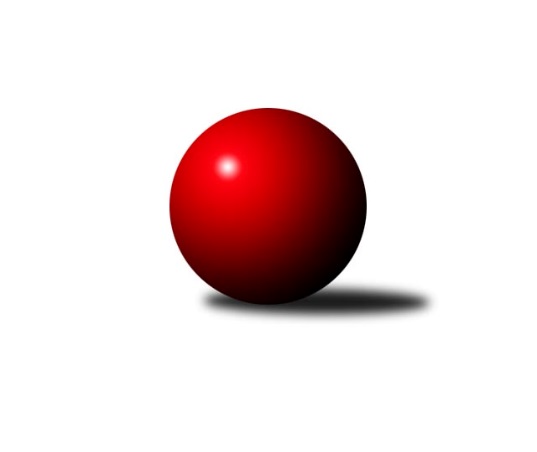 Č.10Ročník 2021/2022	27.11.2021Nejlepšího výkonu v tomto kole: 2573 dosáhlo družstvo: Kuželky Aš BKrajský přebor KV 2021/2022Výsledky 10. kolaSouhrnný přehled výsledků:Sokol Teplá	- TJ Lomnice D	6:10	2332:2336		27.11.Kuželky Aš C	- Kuželky Aš B	2:14	2406:2573		27.11.TJ Lomnice C	- TJ Lomnice B	12:4	2444:2418		27.11.TJ Šabina 	- SKK K.Vary B 	12:4	2500:2174		27.11.Slovan KV C	- Loko Cheb C	14:2	2513:2336		27.11.Tabulka družstev:	1.	Kuželky Aš B	9	8	1	0	107 : 37 	 	 2512	17	2.	TJ Lomnice C	9	7	1	1	106 : 38 	 	 2480	15	3.	TJ Lomnice B	9	7	1	1	96 : 48 	 	 2593	15	4.	TJ Šabina	9	7	0	2	103 : 41 	 	 2508	14	5.	Slovan KV C	10	5	2	3	90 : 70 	 	 2405	12	6.	Sokol Teplá	9	3	2	4	72 : 72 	 	 2388	8	7.	TJ Lomnice D	9	2	1	6	55 : 89 	 	 2327	5	8.	Kuželky Aš C	9	2	1	6	52 : 92 	 	 2326	5	9.	SKK K.Vary B	9	1	1	7	46 : 98 	 	 2230	3	10.	Loko Cheb C	9	1	1	7	37 : 107 	 	 2307	3	11.	TJ Jáchymov B	9	1	1	7	36 : 108 	 	 2268	3Podrobné výsledky kola:	 Sokol Teplá	2332	6:10	2336	TJ Lomnice D	Jiří Velek	 	 212 	 188 		400 	 2:0 	 360 	 	175 	 185		Lucie Maněnová	Josef Bílek	 	 186 	 192 		378 	 0:2 	 403 	 	219 	 184		Helena Pollnerová	Rostislav Milota	 	 167 	 172 		339 	 0:2 	 409 	 	202 	 207		Radek Plechatý	Jana Lukášková	 	 192 	 203 		395 	 2:0 	 346 	 	171 	 175		Josef Zvěřina	Miroslav Pešťák	 	 216 	 196 		412 	 0:2 	 432 	 	199 	 233		Albert Kupčík	Miroslava Boková	 	 202 	 206 		408 	 2:0 	 386 	 	192 	 194		Hanuš Slavík *1rozhodčí: Rostislav Milotastřídání: *1 od 36. hodu Libuše KorbelováNejlepší výkon utkání: 432 - Albert Kupčík	 Kuželky Aš C	2406	2:14	2573	Kuželky Aš B	Jitka Laudátová	 	 188 	 190 		378 	 0:2 	 411 	 	203 	 208		Václav Pilař	Ivona Mašková	 	 218 	 204 		422 	 2:0 	 408 	 	195 	 213		Dagmar Jedličková	Ota Maršát ml.	 	 226 	 204 		430 	 0:2 	 434 	 	217 	 217		Jaroslav Solín	Jiří Bláha	 	 195 	 196 		391 	 0:2 	 435 	 	207 	 228		Vladislav Urban	Ota Laudát *1	 	 178 	 199 		377 	 0:2 	 421 	 	216 	 205		Václav Veselý	Vladimír Veselý ml.	 	 198 	 210 		408 	 0:2 	 464 	 	221 	 243		Martina Pospíšilovározhodčí: Ivona Maškovástřídání: *1 od 1. hodu Václav MašekNejlepší výkon utkání: 464 - Martina Pospíšilová	 TJ Lomnice C	2444	12:4	2418	TJ Lomnice B	Xenie Sekáčová	 	 183 	 212 		395 	 2:0 	 392 	 	207 	 185		Zuzana Kožíšková	Jiří Flejšar	 	 202 	 209 		411 	 0:2 	 417 	 	203 	 214		Rudolf Štěpanovský	Lubomír Hromada	 	 218 	 199 		417 	 2:0 	 416 	 	199 	 217		Lucie Vajdíková	Růžena Kovačíková	 	 208 	 207 		415 	 2:0 	 385 	 	197 	 188		Tereza Štursová	Přemysl Krůta	 	 194 	 199 		393 	 2:0 	 376 	 	195 	 181		Jiří Guba	Petr Janda	 	 209 	 204 		413 	 0:2 	 432 	 	205 	 227		Hubert Gubarozhodčí: Růžena KovačíkováNejlepší výkon utkání: 432 - Hubert Guba	 TJ Šabina 	2500	12:4	2174	SKK K.Vary B 	Tomáš Seidl	 	 192 	 219 		411 	 2:0 	 346 	 	187 	 159		Blanka Martinková	Pavel Kučera *1	 	 178 	 200 		378 	 0:2 	 396 	 	199 	 197		Jiří Gabriško	Eduard Seidl	 	 209 	 198 		407 	 2:0 	 396 	 	193 	 203		Václav Zeman	Jiří Beneš ml.	 	 212 	 262 		474 	 2:0 	 276 	 	203 	 73		Pavel Pazdera *2	František Seidl	 	 214 	 212 		426 	 2:0 	 348 	 	183 	 165		Miroslav Špaček	Jaromír Černý	 	 195 	 209 		404 	 0:2 	 412 	 	213 	 199		Libor Kupkarozhodčí: Jaromír Černýstřídání: *1 od 63. hodu Gerhard Brandl, *2 po 73. hodu nikdo nevystřídalNejlepší výkon utkání: 474 - Jiří Beneš ml.	 Slovan KV C	2513	14:2	2336	Loko Cheb C	Miroslav Handšuh	 	 214 	 238 		452 	 2:0 	 392 	 	187 	 205		Daniel Hussar	Luděk Stríž	 	 228 	 202 		430 	 2:0 	 410 	 	222 	 188		Miroslav Budil	Martina Sobotková	 	 199 	 197 		396 	 2:0 	 358 	 	167 	 191		Ivan Rambousek	Jiří Šafr	 	 205 	 194 		399 	 0:2 	 416 	 	221 	 195		Jana Hamrová	Hedvika Besedová	 	 199 	 200 		399 	 2:0 	 378 	 	180 	 198		Vladimír Krýsl	Robert Žalud	 	 195 	 242 		437 	 2:0 	 382 	 	199 	 183		Eva Nováčkovározhodčí: Zdeňka ZmeškalováNejlepší výkon utkání: 452 - Miroslav HandšuhPořadí jednotlivců:	jméno hráče	družstvo	celkem	plné	dorážka	chyby	poměr kuž.	Maximum	1.	Hubert Guba 	TJ Lomnice B	446.56	298.1	148.4	2.8	3/3	(494)	2.	Martina Pospíšilová 	Kuželky Aš B	444.25	296.1	148.1	5.9	4/4	(476)	3.	Jiří Guba 	TJ Lomnice B	440.40	295.4	145.0	4.6	3/3	(460)	4.	Lucie Vajdíková 	TJ Lomnice B	436.13	295.1	141.1	5.9	3/3	(452)	5.	Eduard Seidl 	TJ Šabina 	434.63	296.1	138.5	3.8	4/4	(455)	6.	Pavel Přerost 	TJ Lomnice B	434.00	293.2	140.8	7.8	3/3	(462)	7.	Tomáš Seidl 	TJ Šabina 	431.19	290.4	140.8	5.3	4/4	(488)	8.	Zuzana Kožíšková 	TJ Lomnice B	429.11	295.5	133.6	7.2	3/3	(450)	9.	František Seidl 	TJ Šabina 	428.33	291.7	136.6	5.1	4/4	(450)	10.	Václav Pilař 	Kuželky Aš B	426.40	292.8	133.7	6.6	4/4	(458)	11.	Vladislav Urban 	Kuželky Aš B	422.06	292.6	129.5	7.1	4/4	(454)	12.	Miroslav Pešťák 	Sokol Teplá	421.38	296.3	125.1	5.3	4/5	(455)	13.	Pavlína Stašová 	Slovan KV C	420.07	294.6	125.5	5.6	3/4	(451)	14.	Albert Kupčík 	TJ Lomnice D	419.75	282.8	136.9	6.7	4/4	(434)	15.	Tereza Štursová 	TJ Lomnice B	419.53	290.9	128.6	7.0	3/3	(446)	16.	Přemysl Krůta 	TJ Lomnice C	419.25	295.4	123.9	6.5	4/4	(433)	17.	Lubomír Hromada 	TJ Lomnice C	417.43	284.9	132.5	8.3	3/4	(450)	18.	Jiří Šafr 	Slovan KV C	416.50	294.9	121.6	8.0	4/4	(453)	19.	Petr Janda 	TJ Lomnice C	416.00	283.7	132.3	5.3	3/4	(434)	20.	Jaroslav Solín 	Kuželky Aš B	416.00	294.8	121.2	9.2	3/4	(434)	21.	Jiří Flejšar 	TJ Lomnice C	415.15	291.6	123.6	7.6	4/4	(446)	22.	Zdeněk Chvátal 	TJ Lomnice B	414.00	294.6	119.4	9.8	2/3	(451)	23.	Václav Zeman 	SKK K.Vary B 	412.79	288.8	124.0	8.5	6/6	(457)	24.	Luděk Kratochvíl 	Kuželky Aš B	412.25	292.5	119.8	7.2	3/4	(447)	25.	Monika Maněnová 	TJ Lomnice C	411.75	292.5	119.3	7.1	4/4	(450)	26.	Miroslav Handšuh 	Slovan KV C	411.70	287.8	123.9	7.9	4/4	(468)	27.	Stanislav Pelc 	TJ Jáchymov B	411.33	291.5	119.8	10.5	4/5	(429)	28.	Jiří Velek 	Sokol Teplá	410.20	285.9	124.3	8.0	5/5	(433)	29.	Václav Veselý 	Kuželky Aš B	410.00	287.3	122.8	7.4	4/4	(453)	30.	Rudolf Štěpanovský 	TJ Lomnice B	409.50	294.0	115.5	7.0	2/3	(417)	31.	Petr Lidmila 	TJ Lomnice C	409.17	290.6	118.6	10.3	3/4	(444)	32.	Marek Zvěřina 	TJ Šabina 	409.05	281.7	127.4	8.1	4/4	(432)	33.	Luděk Stríž 	Slovan KV C	408.71	289.6	119.1	9.0	4/4	(430)	34.	Jaromír Černý 	TJ Šabina 	407.60	287.7	119.9	6.5	4/4	(438)	35.	Jiří Bláha 	Kuželky Aš C	406.75	283.8	123.0	9.0	4/4	(425)	36.	Růžena Kovačíková 	TJ Lomnice C	406.50	291.4	115.1	9.0	4/4	(417)	37.	Radek Plechatý 	TJ Lomnice D	406.17	290.5	115.7	9.6	3/4	(446)	38.	Eva Nováčková 	Loko Cheb C	405.67	285.3	120.3	8.2	6/7	(457)	39.	Robert Žalud 	Slovan KV C	405.44	284.3	121.1	8.4	4/4	(437)	40.	Ota Maršát  ml.	Kuželky Aš C	402.55	288.2	114.4	9.4	4/4	(452)	41.	Dagmar Jedličková 	Kuželky Aš B	399.50	278.0	121.6	6.7	4/4	(426)	42.	Jiří Beneš  ml.	TJ Šabina 	398.67	275.2	123.5	11.3	3/4	(474)	43.	Miroslava Boková 	Sokol Teplá	397.28	277.0	120.2	8.5	5/5	(440)	44.	Luboš Axamský 	Sokol Teplá	397.15	275.2	122.0	4.9	5/5	(423)	45.	Jiří Šeda 	TJ Jáchymov B	394.23	282.9	111.4	7.4	5/5	(421)	46.	Ladislav Martínek 	TJ Jáchymov B	393.88	282.0	111.9	9.9	4/5	(419)	47.	Ota Laudát 	Kuželky Aš C	393.44	282.9	110.6	9.8	3/4	(450)	48.	Jitka Laudátová 	Kuželky Aš C	390.83	280.5	110.4	10.7	4/4	(426)	49.	Hana Makarová 	TJ Jáchymov B	389.80	276.5	113.3	10.2	5/5	(423)	50.	Vladimír Krýsl 	Loko Cheb C	386.52	280.5	106.0	10.7	7/7	(443)	51.	Vlastimil Čegan 	TJ Jáchymov B	386.10	273.6	112.5	11.2	5/5	(420)	52.	Hanuš Slavík 	TJ Lomnice D	386.00	278.2	107.8	11.8	3/4	(421)	53.	Pavel Pazdera 	SKK K.Vary B 	385.50	273.0	112.5	10.4	4/6	(411)	54.	Helena Pollnerová 	TJ Lomnice D	382.95	276.6	106.4	13.5	4/4	(403)	55.	Lucie Maněnová 	TJ Lomnice D	381.94	270.8	111.2	12.8	4/4	(407)	56.	Vladimír Veselý  ml.	Kuželky Aš C	381.17	278.9	102.3	10.6	4/4	(408)	57.	Jana Hamrová 	Loko Cheb C	380.33	266.3	114.0	10.8	7/7	(416)	58.	Jaroslava Chlupová 	Slovan KV C	380.33	267.3	113.0	11.7	3/4	(396)	59.	Daniel Hussar 	Loko Cheb C	375.28	273.3	101.9	12.7	6/7	(445)	60.	Jiří Gabriško 	SKK K.Vary B 	372.30	272.4	99.9	11.8	5/6	(423)	61.	Jiří Mitáček  st.	SKK K.Vary B 	371.50	284.6	86.9	19.3	4/6	(402)	62.	Rostislav Milota 	Sokol Teplá	369.08	257.3	111.8	10.8	4/5	(403)	63.	Miroslav Špaček 	SKK K.Vary B 	368.67	270.1	98.5	11.7	6/6	(423)	64.	Ivan Rambousek 	Loko Cheb C	366.00	264.4	101.6	13.7	7/7	(402)	65.	Ivona Mašková 	Kuželky Aš C	365.60	272.7	92.9	12.8	3/4	(422)	66.	Martin Bezouška 	TJ Jáchymov B	350.75	251.8	99.0	8.3	4/5	(405)	67.	Blanka Martinková 	SKK K.Vary B 	349.50	257.2	92.4	16.5	5/6	(435)	68.	Josef Zvěřina 	TJ Lomnice D	343.22	258.3	84.9	19.7	3/4	(354)		Jiří Nováček 	Loko Cheb C	425.00	287.5	137.5	2.5	2/7	(466)		Vít Veselý 	Kuželky Aš B	424.00	287.0	137.0	6.0	1/4	(424)		Libor Kupka 	SKK K.Vary B 	417.56	296.2	121.3	7.1	3/6	(460)		Jaromír Valenta 	Sokol Teplá	416.50	287.5	129.0	3.0	2/5	(420)		Michaela Heidlerová 	TJ Lomnice D	415.00	300.0	115.0	10.0	1/4	(415)		Gerhard Brandl 	TJ Šabina 	414.50	296.8	117.8	9.3	2/4	(436)		Pavel Kučera 	TJ Šabina 	414.33	298.0	116.3	8.3	1/4	(445)		Miroslava Poláčková 	Sokol Teplá	403.00	288.7	114.3	11.0	3/5	(429)		Xenie Sekáčová 	TJ Lomnice C	401.75	289.4	112.4	11.4	2/4	(434)		František Živný 	TJ Jáchymov B	396.00	289.5	106.5	12.0	2/5	(406)		Miroslav Budil 	Loko Cheb C	393.92	293.0	100.9	12.1	4/7	(463)		Josef Bílek 	Sokol Teplá	390.00	270.3	119.7	8.7	1/5	(411)		Martina Sobotková 	Slovan KV C	380.60	275.9	104.7	12.5	2/4	(453)		Petr Tauber 	Sokol Teplá	380.00	266.0	114.0	8.5	2/5	(390)		Jana Lukášková 	Sokol Teplá	379.00	267.0	112.0	9.3	1/5	(395)		Václav Hlaváč  ml.	Slovan KV C	379.00	292.0	87.0	16.0	1/4	(379)		Adolf Klepáček 	Loko Cheb C	376.50	272.0	104.5	12.0	2/7	(380)		Iva Knesplová Koubková 	TJ Lomnice D	373.00	267.0	106.0	7.0	1/4	(373)		Václav Mašek 	Kuželky Aš C	371.20	262.1	109.1	9.8	2/4	(412)		Libuše Korbelová 	TJ Lomnice D	370.67	279.7	91.0	17.6	2/4	(400)		Jana Čížková 	Sokol Teplá	369.00	273.0	96.0	11.0	1/5	(369)		Jaroslav Kovář 	TJ Jáchymov B	360.00	269.0	91.0	14.5	2/5	(362)		Pavel Pokorný 	Loko Cheb C	358.00	260.0	98.0	14.0	1/7	(358)		Hedvika Besedová 	Slovan KV C	357.67	251.3	106.3	13.7	1/4	(399)		Zdeňka Šultysová 	Slovan KV C	349.00	263.0	86.0	19.0	1/4	(349)		Jaroslav Stulík 	TJ Jáchymov B	348.83	252.8	96.0	14.0	3/5	(376)		Irena Balcarová 	SKK K.Vary B 	347.50	254.0	93.5	16.0	2/6	(364)		Vladimír Čermák 	SKK K.Vary B 	316.00	235.0	81.0	18.0	1/6	(316)Sportovně technické informace:Starty náhradníků:registrační číslo	jméno a příjmení 	datum startu 	družstvo	číslo startu
Hráči dopsaní na soupisku:registrační číslo	jméno a příjmení 	datum startu 	družstvo	Program dalšího kola:11. kolo4.12.2021	so	9:00	Kuželky Aš C - SKK K.Vary B 	4.12.2021	so	9:00	Sokol Teplá - Kuželky Aš B	4.12.2021	so	9:00	TJ Jáchymov B - TJ Lomnice B	4.12.2021	so	9:00	TJ Lomnice C - TJ Šabina 	4.12.2021	so	10:00	Loko Cheb C - TJ Lomnice D				Slovan KV C - -- volný los --	Nejlepší šestka kola - absolutněNejlepší šestka kola - absolutněNejlepší šestka kola - absolutněNejlepší šestka kola - absolutněNejlepší šestka kola - dle průměru kuželenNejlepší šestka kola - dle průměru kuželenNejlepší šestka kola - dle průměru kuželenNejlepší šestka kola - dle průměru kuželenNejlepší šestka kola - dle průměru kuželenPočetJménoNázev týmuVýkonPočetJménoNázev týmuPrůměr (%)Výkon1xJiří Beneš ml.TJ Šabina4741xJiří Beneš ml.TJ Šabina117.454744xMartina PospíšilováKuželky Aš B4644xMartina PospíšilováKuželky Aš B113.514642xMiroslav HandšuhSlovan K.Vary C4522xMiroslav HandšuhSlovan K.Vary C109.494521xRobert ŽaludSlovan K.Vary C4375xHubert GubaLomnice B109.054322xVladislav UrbanKuželky Aš B4351xAlbert KupčíkTJ Lomnice D108.254321xJaroslav SolínKuželky Aš B4342xVladislav UrbanKuželky Aš B106.42435